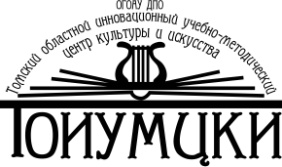 Областное государственное образовательное автономное учреждение дополнительного профессионального образования «Томский областной  инновационный учебно-методический центр культуры и искусства»(ОГОАУ ДПО ТОИУМЦКИ)Приглашаем Вас принять участие во Всероссийской научно-практической конференции «Народное искусство в художественном образовании: традиции и инновации». Конференция проводится по следующим видам искусств: декоративно-прикладное искусство; фольклор; народное пение; народная хореография.Организатор конференции - Областное государственное образовательное автономное учреждение дополнительного профессионального образования «Томский областной инновационный учебно-методический центр культуры и искусства» (ОГОАУ ДПО ТОИУМЦКИ).Цель проведения конференции: сохранение и развитие традиционных художественных видов искусства в сфере дополнительного образования; обсуждение и поиск решений проблем, связанных с дополнительным образованием детей в области народного творчества.К участию в конференции приглашаются: преподаватели ДХШ, ДМШ и ДШИ, профильных ссузов и вузов, педагоги учреждений дополнительного образования детей, работники и методисты дошкольных образовательных учреждений и все заинтересованные лица. Дата проведения конференции: 26 апреля 2018 года. Точное место проведения и программа конференции будут сообщены дополнительно.В рамках конференции предусмотрены: пленарное заседание, мастер-классы, выставка продажа литературы. Конференция предполагает следующие формы участия:- присутствие на пленарном заседании (бесплатно, предусмотрен сертификат);- участие в мастер-классе (платно, предусмотрен сертификат);-публикация в сборнике материалов по итогам конференции (платно, предусмотрен сертификат). Заявки на участие в конференции, материалы для публикаций и оплата принимаются до 24 апреля 2018 года.Основные вопросы для обсуждения на конференции:Место и роль народного творчества в современном художественном образовании.Традиции народного искусства в художественном образовании.Инновационные формы и методы совершенствования образовательного процесса в области традиционных видов искусства. Современные проблемы обучения народному творчеству. Роль и место учреждений культуры, образования и других сфер в целостной системе сохранения и развития народной художественной культуры.Информационные технологии и культурное наследие: сохранение и исследование.Взаимосвязь различных компонентов региональной системы развития народного творчества в художественном образовании.Методика сохранения и развития познавательного интереса к народному творчеству в художественном образовании. Совершенствование содержания художественного образования по формированию у детей устойчивого интереса к традициям народного искусства.Опыт вовлечения детей с ОВЗ в народное творчество.Песенная культура народов России: традиции и современность.Народные танцы как способ формирования патриотических чувств у детей дошкольного возраста.Использование традиционного прикладного искусства в эстетическом воспитании подрастающего поколения. Живопись как необходимый учебный предмет в процессе профессионального образования в области традиционного прикладного искусства.Декоративно-прикладное искусство в системе дополнительного образования как средство приобщения учащихся к национальной культуре.Современные формы фольклора и их место в системе художественного образования.Фольклорное исполнительство: преемственность традиций народной песенной, инструментальной, хореографической культуры.Народный танец и хореографическое искусство: традиции и современностьОсновные подходы к обучению народному пению в отечественной  педагогике. Методика работы с народной песней.Песенная культура народов России: традиции и современность.Молодежные проекты в сфере народного творчества в разных видах искусстваТематика конференции не ограничивается предложенным перечнем и может быть дополнена.Для публикации статьи в сборнике необходимо направить на электронный адрес toumcki@mail.ru:заявку участника (приложение №1);текст статьи (минимальный объем публикации – 3 страницы). В строке «тема» электронного письма необходимо указать название конференции.К публикации принимаются материалы, поданные и оформленные в соответствии с требованиями конференции. После согласования с организаторами содержания и объема текста статьи автору необходимо произвести оплату (приложение №2) и прислать сканированную копию подтверждения оплаты.Стоимость публикации -  200 рублей за каждую полную или неполную страницу статьи. На одну опубликованную статью бесплатно полагается один экземпляр сборника, в котором опубликована статья, независимо от числа соавторов;Стоимость дополнительного экземпляра сборника (заказ на него оформляется в заявке на участие) докладов составляет 350 рублей (приложение № 4);Сертификат за публикацию статьи печатается по требованию после издания сборника по итогам конференции. Заказ на него оформляется в заявке на участие. Стоимость сертификата составляет – 100 рублей (приложение №3).Оплата производится одним из способов: наличными в бухгалтерии ТОИУМЦКИ, по квитанции через банк (см. приложение №2, 3, 4),по безналичному расчету от юридического лица.Требования к оформлению текста публикации: Редактор – Microsoft Word.Формат документа – А4.Шрифт: гарнитура – Times New Roman.Межстрочный интервал – 1,5.Все поля документа – .Порядок размещения информации в тексте: на первой строке указать название доклада (шрифт полужирный курсив, размер 16, все прописные, выравнивание «по центру»);через строку – фамилия и инициалы автора (шрифт полужирный курсив, размер 14, выравнивание «вправо»);через строку – должность, полное название организации, населенный пункт (шрифт полужирный курсив, размер 14, выравнивание «вправо»);через строку - основной текст доклада (шрифт обычный, размер 14, абзацный отступ (первая строка) – ; выравнивание «по ширине»);в конце работы размещается нумерованный список литературы (ссылка на источник внутри текста статьи оформляется в квадратных скобках). Страницы не нумеруются.Порядок получения сборников:Сборник издается в течение 3 месяцев после проведения конференции.После выхода сборника из печати авторские и оплаченные дополнительные экземпляры можно забрать в ТОИУМЦКИ по адресу: г. Томск, ул. Лебедева, 102, 2 этаж, информационно-издательский отдел. Справки по вопросам издания сборников по т. 3822 60-91-93 (информационно-издательский отдел).Сборники по России высылаются по почте наложенным платежом, то есть с оплатой почтовых расходов в почтовом отделении при получении сборника. Иногородним участникам организаторы сообщают по электронной почте о готовности сборника и запрашивают согласие на его пересылку по почтовому адресу, указанному в заявке на участие. Иногородним участникам конференции, не подтвердившим готовность получения сборника по почте, печатное издание не высылается.Контактные данные: 634021, г. Томск, ул. Лебедева, 102, пом.12Контактные телефоны: (3822) 60-91-18, 60-90-92.E-mail: toumcki@mail.ruСайт: http://toumcki.tom.ruКоординаторы: Мельникова Елена Викторовна, зав. отделомПозарева Анастасия Алексееван, ст. методистВиноградова Мария Николаевна, методистИНФОРМАЦИОННОЕ ПИСЬМОУважаемые коллеги!